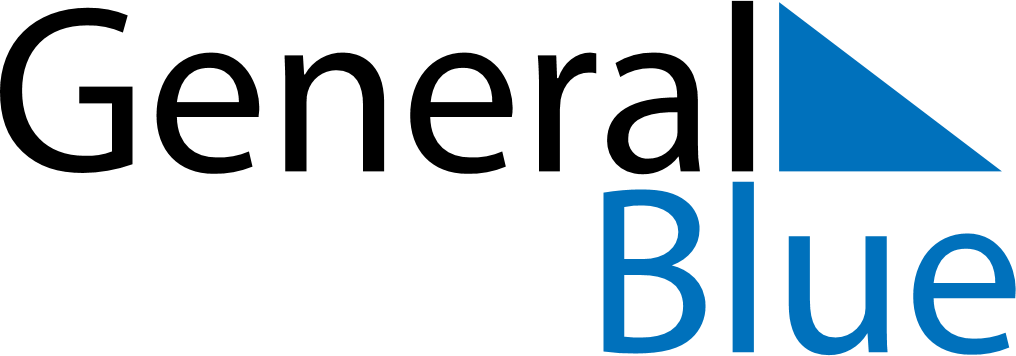 May 2024May 2024May 2024May 2024May 2024May 2024Vennesla, Agder, NorwayVennesla, Agder, NorwayVennesla, Agder, NorwayVennesla, Agder, NorwayVennesla, Agder, NorwayVennesla, Agder, NorwaySunday Monday Tuesday Wednesday Thursday Friday Saturday 1 2 3 4 Sunrise: 5:33 AM Sunset: 9:16 PM Daylight: 15 hours and 42 minutes. Sunrise: 5:31 AM Sunset: 9:18 PM Daylight: 15 hours and 47 minutes. Sunrise: 5:28 AM Sunset: 9:21 PM Daylight: 15 hours and 52 minutes. Sunrise: 5:26 AM Sunset: 9:23 PM Daylight: 15 hours and 56 minutes. 5 6 7 8 9 10 11 Sunrise: 5:24 AM Sunset: 9:25 PM Daylight: 16 hours and 1 minute. Sunrise: 5:21 AM Sunset: 9:27 PM Daylight: 16 hours and 6 minutes. Sunrise: 5:19 AM Sunset: 9:30 PM Daylight: 16 hours and 10 minutes. Sunrise: 5:17 AM Sunset: 9:32 PM Daylight: 16 hours and 15 minutes. Sunrise: 5:14 AM Sunset: 9:34 PM Daylight: 16 hours and 19 minutes. Sunrise: 5:12 AM Sunset: 9:36 PM Daylight: 16 hours and 24 minutes. Sunrise: 5:10 AM Sunset: 9:38 PM Daylight: 16 hours and 28 minutes. 12 13 14 15 16 17 18 Sunrise: 5:07 AM Sunset: 9:40 PM Daylight: 16 hours and 33 minutes. Sunrise: 5:05 AM Sunset: 9:43 PM Daylight: 16 hours and 37 minutes. Sunrise: 5:03 AM Sunset: 9:45 PM Daylight: 16 hours and 41 minutes. Sunrise: 5:01 AM Sunset: 9:47 PM Daylight: 16 hours and 45 minutes. Sunrise: 4:59 AM Sunset: 9:49 PM Daylight: 16 hours and 50 minutes. Sunrise: 4:57 AM Sunset: 9:51 PM Daylight: 16 hours and 54 minutes. Sunrise: 4:55 AM Sunset: 9:53 PM Daylight: 16 hours and 58 minutes. 19 20 21 22 23 24 25 Sunrise: 4:53 AM Sunset: 9:55 PM Daylight: 17 hours and 2 minutes. Sunrise: 4:51 AM Sunset: 9:57 PM Daylight: 17 hours and 6 minutes. Sunrise: 4:49 AM Sunset: 9:59 PM Daylight: 17 hours and 9 minutes. Sunrise: 4:47 AM Sunset: 10:01 PM Daylight: 17 hours and 13 minutes. Sunrise: 4:46 AM Sunset: 10:03 PM Daylight: 17 hours and 17 minutes. Sunrise: 4:44 AM Sunset: 10:05 PM Daylight: 17 hours and 21 minutes. Sunrise: 4:42 AM Sunset: 10:07 PM Daylight: 17 hours and 24 minutes. 26 27 28 29 30 31 Sunrise: 4:41 AM Sunset: 10:09 PM Daylight: 17 hours and 28 minutes. Sunrise: 4:39 AM Sunset: 10:10 PM Daylight: 17 hours and 31 minutes. Sunrise: 4:38 AM Sunset: 10:12 PM Daylight: 17 hours and 34 minutes. Sunrise: 4:36 AM Sunset: 10:14 PM Daylight: 17 hours and 37 minutes. Sunrise: 4:35 AM Sunset: 10:16 PM Daylight: 17 hours and 40 minutes. Sunrise: 4:33 AM Sunset: 10:17 PM Daylight: 17 hours and 43 minutes. 